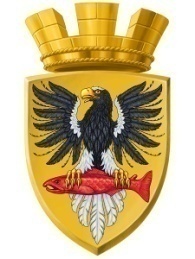 Р О С С И Й С К А Я   Ф Е Д Е Р А Ц И ЯКАМЧАТСКИЙ КРАЙП О С Т А Н О В Л Е Н И ЕАДМИНИСТРАЦИИ ЕЛИЗОВСКОГО ГОРОДСКОГО ПОСЕЛЕНИЯОт 27.07.2017 года                                                                                                               № 740-п          г.ЕлизовоОб аннулировании адресов земельным участкам с кадастровыми номерами 41:05:0101003:296, 41:05:0101003:475; жилым домам с кадастровыми номерами 41:05:0101003:776, 41:05:0101003:1076 и о присвоении новых адресов земельным участкам с кадастровыми номерами 41:05:0101003:296, 41:05:0101003:475; жилым домам с кадастровыми номерами 41:05:0101003:776, 41:05:0101003:1076	Руководствуясь ст. 14 Федерального закона от 06.10.2003 № 131-ФЗ «Об общих принципах организации местного самоуправления в РФ», Уставом Елизовского городского поселения, п.6 ст.7 Федерального закона от 28.12.2013 N 443-ФЗ «О федеральной информационной адресной системе и о внесении изменений в Федеральный закон «Об общих принципах организации местного самоуправления в Российской Федерации», в целях актуализации информации в федеральной информационной адресной системеПОСТАНОВЛЯЮ:Аннулировать адрес земельному участку с кадастровым номером 41:05:0101003:296: Россия, Камчатский край, Елизовский муниципальный район, Елизовское городское поселение, Елизово г., Крестьянская ул., дом 46Аннулировать адрес земельному участку с кадастровым номером 41:05:0101003:475: Россия, Камчатский край, Елизовский муниципальный район, Елизовское городское поселение, Елизово г., Российская ул., п. 50.Аннулировать адрес жилому дому с кадастровым номером 41:05:0101003:776: Россия, Камчатский край, Елизовский муниципальный район, Елизовское городское поселение, Елизово г., Крестьянская ул., дом 46.Аннулировать адрес жилому дому с кадастровым номером 41:05:0101003:1076: Россия, Камчатский край, Елизовский муниципальный район, Елизовское городское поселение, Елизово г., Российская ул., дом 50.Присвоить адрес земельному участку с кадастровым номером 41:05:0101003:296: Россия, Камчатский край, Елизовский муниципальный район, Елизовское городское поселение, Елизово г., Тополиная ул., 13.Присвоить адрес земельному участку с кадастровым номером 41:05:0101003:475: Россия, Камчатский край, Елизовский муниципальный район, Елизовское городское поселение, Елизово г., Российская ул., 9.Присвоить адрес жилому дому с кадастровым номером 41:05:0101003:776: Россия, Камчатский край, Елизовский муниципальный район, Елизовское городское поселение, Елизово г., Тополиная ул., дом 13.Присвоить адрес жилому дому с кадастровым номером 41:05:0101003:1076: Россия, Камчатский край, Елизовский муниципальный район, Елизовское городское поселение, Елизово г., Российская ул., дом 9.Направить данное постановление в Федеральную информационную адресную систему для внесения сведений установленных данным постановлением.Управлению делами администрации Елизовского городского поселения опубликовать (обнародовать) настоящее постановление в средствах массовой информации и разместить в информационно-телекоммуникационной сети «Интернет» на официальном сайте администрации Елизовского городского поселения.Контроль за исполнением настоящего постановления возложить на руководителя Управления архитектуры и градостроительства администрации Елизовского городского поселения.И.о. Главы администрации Елизовского городского поселения                                                            В.А. Масло